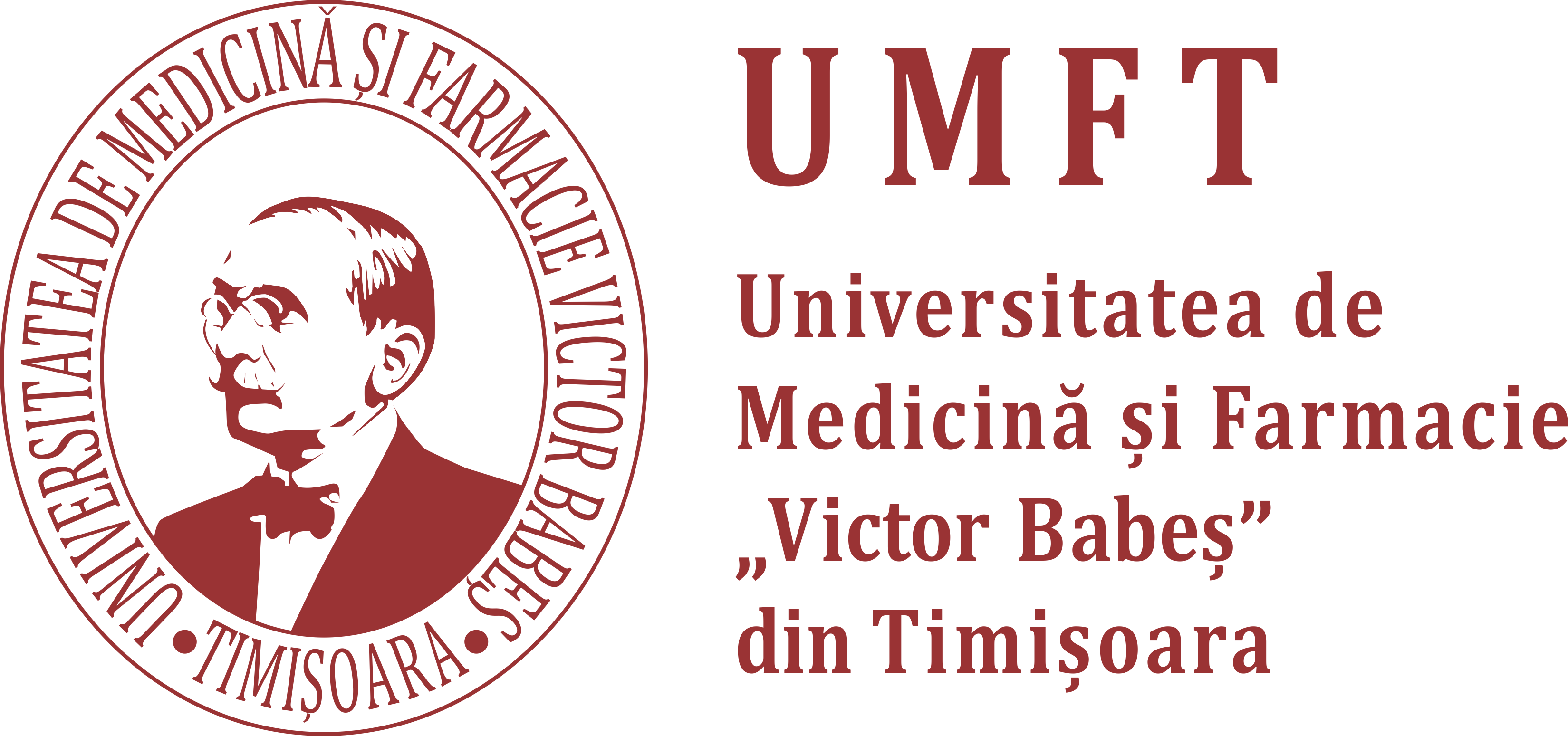 CONFIRMATION OF ERASMUS+ MOBILITY PERIODSTUDY/TRAINEESHIPName of the student...................................................................To be completed upon the student’s arrivalStart date of the mobility: _____________________________________________________Name of institution: __________________________________________________________Name of the Erasmus+ Officer__________________________________________________Position: ___________________________________________________________________Date of signature_____________________________								Signature								Official stampTo be completed at the student’s departureEnd date of the mobility: _____________________________________________________Name of institution: __________________________________________________________Name of the Erasmus+ Officer__________________________________________________Position: ___________________________________________________________________Date of signature_____________________________								Signature								Official stampThis certificate confirms the duration of the Erasmus+ student’s mobility period.It will be taken into account for allocating the Erasmus+ grant.Victor Babes University of Medicine and Pharmacy, Timisoara – International Office; Piata Eftimie Murgu 2, 300041 TimisoaraTel: +40 256 434418					 		Fax: +40 256 220482Please send this confirmation upon ARRIVAL to relint@umft.ro Please send this confirmation upon DEPARTURE to relint@umft.ro